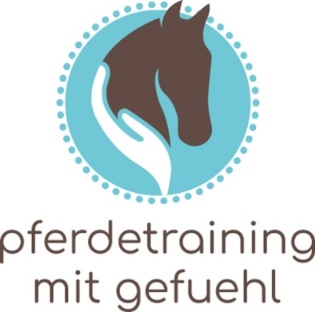 Anita FischerGäserz 43237 BrüttelenMobil: 079 751 91 82Mail: info@pferdetraining-mit-gefuehl.chweb: www.pferdetraining-mit-gefuehl.chAnamnese-Fragebogen Australische Buschblüten für TiereName der Besitzerin:		___________________________Adresse:		___________________________PLZ, Ort:		___________________________Tel:		___________________________Email:		___________________________Name des Tieres:		___________________________Tierart:		___________________________Alter:		___________________________Mit welchen Herausforderungen ist das Tier im Moment konfrontiert? Bitte beschreiben Sie die Situation möglichst im Detail. ______________________________________________________________________________________________________________________________________________________________________________________________________________________________________________________________________________________________________________________________________________________________________________________________________________________________________________Seit wann bestehen diese Gegebenheiten?____________________________________________________________________________________________________________________________________________________________________________Gab es in den letzten Monaten Veränderungen die von Bedeutung sein könnten? Z.B. Haltungsänderung, Änderung der Herde/Rudels oder sonst im Zusammenleben, Futteränderung, sonstige Änderungen?____________________________________________________________________________________________________________________________________________________________________________________________________________________________________________________________________________________________________________________________________________________________________________________________________________________________________________________________________________________________________________________________________Zeigt das Tier nebst den oben genannten Herausforderungen weitere Verhaltensauffälligkeiten?________________________________________________________________________________________________________________________________________________________________________________________________________________________________________________________________________________________________________________________________________________________Hat das Tier Krankheiten (auch chronische Krankheiten) oder sonstige bekannte körperliche Probleme?____________________________________________________________________________________________________________________________________________________________________________Nimmt das Tier im Moment Medikamente zu sich? Wenn ja welche?______________________________________________________________________________________Beschreiben Sie Ihr Tier mit mind. 15 Adjektiven (wie ist Ihr Tier)?_______________________________________________________________________________________________________________________________________________________________________________________________________________________________________________________________________________________________________________________________________________________Bemerkungen:__________________________________________________________________________________________________________________________________________________________________________________________________________________________________________________________________